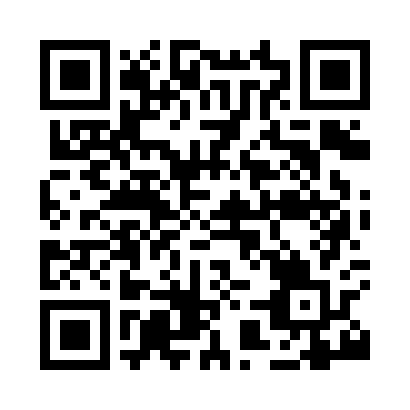 Prayer times for Gotham, Nottinghamshire, UKWed 1 May 2024 - Fri 31 May 2024High Latitude Method: Angle Based RulePrayer Calculation Method: Islamic Society of North AmericaAsar Calculation Method: HanafiPrayer times provided by https://www.salahtimes.comDateDayFajrSunriseDhuhrAsrMaghribIsha1Wed3:285:311:026:118:3310:372Thu3:255:291:026:128:3510:403Fri3:225:281:026:138:3710:434Sat3:185:261:026:148:3810:475Sun3:155:241:016:158:4010:506Mon3:125:221:016:168:4210:527Tue3:115:201:016:178:4310:538Wed3:105:181:016:188:4510:539Thu3:095:161:016:198:4710:5410Fri3:085:151:016:208:4910:5511Sat3:075:131:016:218:5010:5612Sun3:065:111:016:228:5210:5713Mon3:065:101:016:238:5310:5714Tue3:055:081:016:248:5510:5815Wed3:045:071:016:258:5710:5916Thu3:035:051:016:268:5811:0017Fri3:035:031:016:279:0011:0118Sat3:025:021:016:279:0111:0119Sun3:015:011:016:289:0311:0220Mon3:004:591:016:299:0411:0321Tue3:004:581:016:309:0611:0422Wed2:594:561:026:319:0711:0523Thu2:594:551:026:329:0911:0524Fri2:584:541:026:339:1011:0625Sat2:574:531:026:339:1111:0726Sun2:574:521:026:349:1311:0827Mon2:564:511:026:359:1411:0828Tue2:564:501:026:369:1511:0929Wed2:564:481:026:369:1711:1030Thu2:554:481:026:379:1811:1031Fri2:554:471:036:389:1911:11